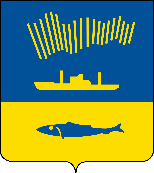 АДМИНИСТРАЦИЯ ГОРОДА МУРМАНСКАП О С Т А Н О В Л Е Н И Е                                                                                                            №     В соответствии с Федеральным законом от 06.10.2003 № 131-ФЗ «Об общих принципах организации местного самоуправления в Российской Федерации», Уставом муниципального образования город Мурманск, решением Совета депутатов города Мурманска от 27.11.2014 № 3-41 «Об утверждении Методики определения размера арендной платы за пользование земельными участками, находящимися в муниципальной собственности муниципального образования город Мурманск, и признании утратившими силу отдельных решений Совета депутатов города Мурманска», в рамках исполнения протокольных решений совещания у первого заместителя Председателя Правительства Российской Федерации от 03.03.2022 № АБ-П13-43 пркс о действиях по обеспечению развитию российской экономики в условиях внешнего санкционного  давления п о с т а н о в л я ю:          1. Внести в постановление администрации города Мурманска от 14.02.2022 № 351 «Об установлении коэффициента динамики рынка (Кд) на 2022 год» следующие дополнения и изменения:1.1. Пункт 1 дополнить словами:«…, за исключением случаев, предусмотренных пунктом 2 настоящего постановления.».Дополнить пунктом 2 следующего содержания: «Установить на 2022 год коэффициент динамики рынка (Кд), используемый для расчета арендной платы за пользование земельными участками, находящимися в муниципальной собственности муниципального образования город Мурманск, субъектам малого и среднего предпринимательства, в том числе физическим лицам, применяющим специальный налоговый режим «Налог на профессиональный доход» (самозанятые граждане), а также  социально ориентированным некоммерческим организациям, равным 1.11 (на уровне 2021 года).».1.3. Пункты 2, 3, 4, 5 считать пунктами 3,  4, 5, 6 соответственно.	2. Отделу информационно-технического обеспечения и защиты информации администрации города Мурманска (Кузьмин А.Н.) разместить настоящее постановление на официальном сайте администрации города Мурманска в сети Интернет.3. Редакции газеты «Вечерний Мурманск» (Хабаров В.А.) опубликовать настоящее постановление.4. Настоящее постановление вступает в силу со дня официального опубликования и распространяется на правоотношения, возникшие с 01.01.2022.5. Контроль за выполнением настоящего постановления возложить на заместителя главы администрации города Мурманска Синякаева Р.Р.Временно исполняющий полномочия главы администрации города Мурманска                                       В.А. Доцник